                                            Kindergarten 2023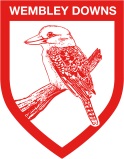              WEMBLEY DOWNS PRIMARY SCHOOLAPPLICATION FOR ENROLMENT FORM(For enrolment in a )Students in the compulsory years of schooling who are already enrolled at the school do not need to lodge a new application for that school each year.DECLARATIONThe information and statements provided in this application for enrolment are true and accurate in relation to:Name of child: ___________________________________________________________Name of person enrolling child:Title: ____ 1st Name: _______________ 2nd Name: ____________ Surname: ______________________Relationship to child: ___________________________________________________________(Independent Minors and those aged 18 years or older may apply on their own behalf)
Tel (H): ______________	Tel (W): ______________	: ____________________Signature: ________________________	Date: _____/____/________NOTE: Children may be enrolled in Kindergarten in one school only, either public or private.  NOTE: In the event that statements made in this application later prove to be false or misleading, a decision on this application may be reversed.  Information supplied may need to be checked by the school.DOCUMENTS TO BE PROVIDED Checklist:Please place an *‘X’ in the box  to indicate each document attached (or sighted) to this application form.*Note: If you are typing the information into this form, double click the check box and select the radio button under the heading Default value ‘Checked’ and click OK.1.	Birth Certificate (original or certified copy) or extract or other identity documents	if applicable.  (Principals will refer to guidance 3.5.1 of the Enrolment Procedures where evidence is not provided).2.	Australian Immunisation Register (AIR) Immunisation History Statement; orAIR Immunisation History Form; or Immunisation Certificate issued by the Chief Health Officer 	3.	Copies of Family Court or any other court orders (if applicable)	4.	Proof of address (see Requested documentation in the attached Parent information)	5.	Information relating to suspensions or exclusions	6.	Information relating to disability	If you or your spouse/partner were not born in Australia, you must provide evidence of:1.	Date of entry into 	2.	Passport or travel documents	3.	Current visa subclass and previous visa subclass (if applicable)	If your child is a temporary visa holder, you must also provide:Confirmation of placement or enrolment for an overseas fee-paying student or evidence of any permission to transfer provided by TAFE International WA	Or Evidence of the visa for which the student has applied if the student holds a bridging visa……………………………………………………………………………………………………………….ERNAL DETAILS (PLEASE PRINT ALL DETAILS BELOW)PERSONAL DETAILS (PLEASE PRINT ALL DETAILS BELOW)Child’s surnameLegal (if different):Given names:Given names:Date of birth:Sex (M / F):Surname of parent/responsible person:Given names:Given names:Given names:Mr / Mrs / Ms / Other:Residential Address (must be completed):Residential Address (must be completed):Residential Address (must be completed):Residential Address (must be completed):Postcode:Nearest intersecting street: Nearest intersecting street: Nearest intersecting street: Nearest intersecting street: Nearest intersecting street: Postal Address (if different from residential address):Postal Address (if different from residential address):Postal Address (if different from residential address):Postal Address (if different from residential address):Postcode:Telephone (Home): Telephone (Home): Mobile Phone No: Mobile Phone No: Mobile Phone No: Work (if convenient): Work (if convenient): Email: Email: Email: Are there any Family Court Orders regarding the day to day or long term care, welfare and development of the child? 	 YES	 NOIs the child subject to access restriction?  If yes, please specify	 YES	 NOand attach supporting documentation.Are there any Family Court Orders regarding the day to day or long term care, welfare and development of the child? 	 YES	 NOIs the child subject to access restriction?  If yes, please specify	 YES	 NOand attach supporting documentation.Are there any Family Court Orders regarding the day to day or long term care, welfare and development of the child? 	 YES	 NOIs the child subject to access restriction?  If yes, please specify	 YES	 NOand attach supporting documentation.Are there any Family Court Orders regarding the day to day or long term care, welfare and development of the child? 	 YES	 NOIs the child subject to access restriction?  If yes, please specify	 YES	 NOand attach supporting documentation.Are there any Family Court Orders regarding the day to day or long term care, welfare and development of the child? 	 YES	 NOIs the child subject to access restriction?  If yes, please specify	 YES	 NOand attach supporting documentation.Year Level: ___________Start date: Beginning of school year 2023:    YES	 NO.  If NO, indicate start date: __________________Year Level: ___________Start date: Beginning of school year 2023:    YES	 NO.  If NO, indicate start date: __________________Year Level: ___________Start date: Beginning of school year 2023:    YES	 NO.  If NO, indicate start date: __________________Year Level: ___________Start date: Beginning of school year 2023:    YES	 NO.  If NO, indicate start date: __________________Year Level: ___________Start date: Beginning of school year 2023:    YES	 NO.  If NO, indicate start date: __________________If applicable, year level child currently enrolled in (e.g. Year 7): If applicable, year level child currently enrolled in (e.g. Year 7): If applicable, year level child currently enrolled in (e.g. Year 7): If applicable, year level child currently enrolled in (e.g. Year 7): If applicable, year level child currently enrolled in (e.g. Year 7): If applicable, name of school at which the child is currently or was last enrolled: If applicable, name of school at which the child is currently or was last enrolled: If applicable, name of school at which the child is currently or was last enrolled: If applicable, name of school at which the child is currently or was last enrolled: If applicable, name of school at which the child is currently or was last enrolled: Immunisation:  you are required to provide the school with this information when you apply to enrol your childIs the child immunised?   YES   NOIf yes, does the child have an Australian Immunisation Register (AIR) Immunisation History Statement that is not more than two months old?    YES   NOImmunisation:  you are required to provide the school with this information when you apply to enrol your childIs the child immunised?   YES   NOIf yes, does the child have an Australian Immunisation Register (AIR) Immunisation History Statement that is not more than two months old?    YES   NOImmunisation:  you are required to provide the school with this information when you apply to enrol your childIs the child immunised?   YES   NOIf yes, does the child have an Australian Immunisation Register (AIR) Immunisation History Statement that is not more than two months old?    YES   NOImmunisation:  you are required to provide the school with this information when you apply to enrol your childIs the child immunised?   YES   NOIf yes, does the child have an Australian Immunisation Register (AIR) Immunisation History Statement that is not more than two months old?    YES   NOImmunisation:  you are required to provide the school with this information when you apply to enrol your childIs the child immunised?   YES   NOIf yes, does the child have an Australian Immunisation Register (AIR) Immunisation History Statement that is not more than two months old?    YES   NOAre you applying to enrol in a specialist program at this school?Name of specialist program:	 YES	 NOAre you applying to enrol in a specialist program at this school?Name of specialist program:	 YES	 NOAre you applying to enrol in a specialist program at this school?Name of specialist program:	 YES	 NOAre you applying to enrol in a specialist program at this school?Name of specialist program:	 YES	 NOAre you applying to enrol in a specialist program at this school?Name of specialist program:	 YES	 NOWill there be any brothers or sisters attending this school?Name/s and year levels:	 YES	NOWill there be any brothers or sisters attending this school?Name/s and year levels:	 YES	NOWill there be any brothers or sisters attending this school?Name/s and year levels:	 YES	NOWill there be any brothers or sisters attending this school?Name/s and year levels:	 YES	NOWill there be any brothers or sisters attending this school?Name/s and year levels:	 YES	NOIs your child currently under suspension from a school?If YES, name of school:	 YES	 NOIs your child currently under suspension from a school?If YES, name of school:	 YES	 NOIs your child currently under suspension from a school?If YES, name of school:	 YES	 NOIs your child currently under suspension from a school?If YES, name of school:	 YES	 NOIs your child currently under suspension from a school?If YES, name of school:	 YES	 NOHas your child ever been excluded from a school?If YES, name of school:	 YES	 NOHas your child ever been excluded from a school?If YES, name of school:	 YES	 NOHas your child ever been excluded from a school?If YES, name of school:	 YES	 NOHas your child ever been excluded from a school?If YES, name of school:	 YES	 NOHas your child ever been excluded from a school?If YES, name of school:	 YES	 NOIs your child a permanent resident of ?	 YES	 NOIf NO, please indicate date entered : __________________	Visa Sub Class No.: __________Is your child a permanent resident of ?	 YES	 NOIf NO, please indicate date entered : __________________	Visa Sub Class No.: __________Is your child a permanent resident of ?	 YES	 NOIf NO, please indicate date entered : __________________	Visa Sub Class No.: __________Is your child a permanent resident of ?	 YES	 NOIf NO, please indicate date entered : __________________	Visa Sub Class No.: __________Is your child a permanent resident of ?	 YES	 NOIf NO, please indicate date entered : __________________	Visa Sub Class No.: __________Does your child have a disability/medical condition?  This information will assist the school principal with considering whether any specific or additional resources are required and available to assist the school with providing the best educational program for your child.  Please indicate whether: Physical	 Intellectual	 Other medical condition/sPlease outline nature of disability/medical condition/s (or attach details).Application for Enrolment approved: ____________ (Signature of Principal/Delegate) __/__ /___ (date)Does your child have a disability/medical condition?  This information will assist the school principal with considering whether any specific or additional resources are required and available to assist the school with providing the best educational program for your child.  Please indicate whether: Physical	 Intellectual	 Other medical condition/sPlease outline nature of disability/medical condition/s (or attach details).Application for Enrolment approved: ____________ (Signature of Principal/Delegate) __/__ /___ (date)Does your child have a disability/medical condition?  This information will assist the school principal with considering whether any specific or additional resources are required and available to assist the school with providing the best educational program for your child.  Please indicate whether: Physical	 Intellectual	 Other medical condition/sPlease outline nature of disability/medical condition/s (or attach details).Application for Enrolment approved: ____________ (Signature of Principal/Delegate) __/__ /___ (date)Does your child have a disability/medical condition?  This information will assist the school principal with considering whether any specific or additional resources are required and available to assist the school with providing the best educational program for your child.  Please indicate whether: Physical	 Intellectual	 Other medical condition/sPlease outline nature of disability/medical condition/s (or attach details).Application for Enrolment approved: ____________ (Signature of Principal/Delegate) __/__ /___ (date)Does your child have a disability/medical condition?  This information will assist the school principal with considering whether any specific or additional resources are required and available to assist the school with providing the best educational program for your child.  Please indicate whether: Physical	 Intellectual	 Other medical condition/sPlease outline nature of disability/medical condition/s (or attach details).Application for Enrolment approved: ____________ (Signature of Principal/Delegate) __/__ /___ (date)